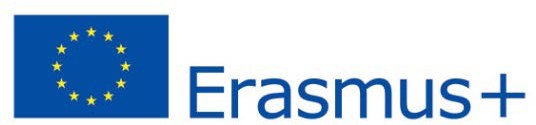 Erasmus+ KA1 International Mobility with Partner Countries IFNUL APPLICATION FORM FOR STUDENTS AND STAFF ACADEMIC YEAR 2023-2024— Please complete electronically —Student (SM)/Staff (ST)This application has been established electronically and therefore is valid without signature.By signing this Application Form, a potential participant in the mobility program confirms the truth of all data. In case of submission of false information about the average score, knowledge of foreign languages etc. the applicant will be deprived of the opportunity to apply for further mobility programs.By typing my name I confirm that all information is correct and true.Date	Place	Name and Surname of the ApplicantCHECKLISTGENERAL INFORMATIONGENERAL INFORMATIONGENERAL INFORMATIONGENERAL INFORMATIONGENERAL INFORMATIONFirst NameSurnamePhotoE-mailGenderDate of BirthNationalityPassport No.Valid UntilHome AddressPhone NumberHome UniversityHost UniversityHome FacultyHost FacultyEmergency ContactRelationship(name, surname)(mother/father etc.)E-mailPhone:MOBILITY DETAILSMOBILITY DETAILSMOBILITY DETAILSMOBILITY DETAILSMobility PeriodMobility Periodenvisaged start dateenvisaged end dateMobility TypeSTA   ☐	STT   ☐Staff Mobility for Teaching	Staff Mobility for TrainingSTA   ☐	STT   ☐Staff Mobility for Teaching	Staff Mobility for TrainingSM ☐Student MobilityLANGUAGE PROFICIENCYLANGUAGE PROFICIENCYLANGUAGE PROFICIENCYLANGUAGE PROFICIENCYDO NOT Fill InEnglishA1   	B2   A2 	C1 B1   	C2 Other Languages (Language	of Instruction)A1 	B2 A2   	C1   B1	C2 CertificatesCertificatesof attainment in modern languagesof attainment in modern languagesProficiency Level according to certificateProficiency Level according to certificatePointsPointsDate of Test CompletionDate of Test CompletionSTUDENTS ONLY (SM) Bachelor   Master 	PhDSTUDENTS ONLY (SM) Bachelor   Master 	PhDSTUDENTS ONLY (SM) Bachelor   Master 	PhD☐SpecialtyNumber	of	completed	higher education study yearsNumber	of	completed	higher education study yearsNumber	of	completed	higher education study yearsNumber	of	completed	higher education study yearsAverage study results(Scale 4.0-5.0, all study years)Additional	Diploma	AverageStudy Results (BA,MA)Additional	Diploma	AverageStudy Results (BA,MA)Additional	Diploma	AverageStudy Results (BA,MA)Additional	Diploma	AverageStudy Results (BA,MA)Previous	participation	in	Erasmus+	mobilityprogramPrevious	participation	in	Erasmus+	mobilityprogramYes:	monthsYes:	monthsYes:	monthsNo ☐No ☐Number of Courses tobe recognized in IFNULFully:  	Number of Courses tobe recognized in IFNULPartially:  	STAFF ONLY (ST)STAFF ONLY (ST)STAFF ONLY (ST)STAFF ONLY (ST)Category of Staff	Academic StaffInternational OfficeFinanceGeneral AdministrationOther	Academic StaffInternational OfficeFinanceGeneral AdministrationOther	Academic StaffInternational OfficeFinanceGeneral AdministrationOtherPrevious participation in Erasmus or Erasmus+in daysPrevious participation in Erasmus or Erasmus+in daysYes:	days☐No Application Form   CV (Europass format)   Passport (Copy of the first page)SM: Proof of Enrollment at Home University	      ST: Proof of Staff Status at Home University SM: Transcript of RecordsSM: Learning Agreement	     ST: Mobility Agreement    Proof of Language Proficiency (Certificate/Language Assessment Sheet)     Letter of MotivationPhD Students: Research PlanPhD Students/Staff: Letter of Support by the Host UniversitySM: Higher Education Certificates with averaged study results (i.e. BA for MA studies; MA for PhD etc.)   CV (Europass format)   Passport (Copy of the first page)SM: Proof of Enrollment at Home University	      ST: Proof of Staff Status at Home University SM: Transcript of RecordsSM: Learning Agreement	     ST: Mobility Agreement    Proof of Language Proficiency (Certificate/Language Assessment Sheet)     Letter of MotivationPhD Students: Research PlanPhD Students/Staff: Letter of Support by the Host UniversitySM: Higher Education Certificates with averaged study results (i.e. BA for MA studies; MA for PhD etc.)